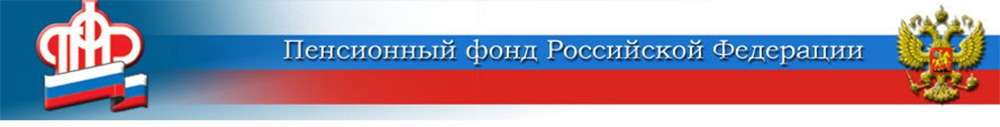 19 февраляРодители детей-инвалидов имеют право на досрочную пенсию вне зависимости от того, как долго ребёнок был в  статусе инвалида	С 2019 года возраст выхода на страховую пенсию по старости постепенно увеличивается. В то же время для некоторых категорий граждан, среди которых родители и опекуны инвалидов с детства, возраст выхода на пенсию остается прежним.	Выйти на пенсию досрочно (мама – в 50 лет, папа – в 55 лет) может один из родителей инвалида с детства при соблюдении двух условий:- воспитание ребёнка-инвалида до достижения им возраста 8 лет;- наличие необходимого страхового стажа. Для мамы минимальный страховой стаж составляет 15 лет, для папы – 20 лет.	При этом неважно, в каком именно возрасте ребёнок был признан инвалидом и как долго им оставался.	Например, дочь Натальи К. в 6-летнем возрасте получила инвалидность. Когда ребёнку исполнилось 8 лет, инвалидность по состоянию здоровья сняли. По достижении 50 лет Наталья К. обратилась в Пенсионный фонд  за оформлением досрочной страховой пенсии. Страховой стаж женщины при этом составил 24 года. 	На досрочную пенсию по старости на таких же условиях, как и родители, могут претендовать опекуны инвалидов с детства. Для них пенсионный возраст уменьшается на 1 год за каждые 1,5 года опеки (но не более, чем на 5 лет в общей сложности). При этом, опекунство должно быть установлено до того, как ребёнку исполнится 8 лет.	Отметим, что период ухода неработающего трудоспособного лица за ребёнком-инвалидом засчитывается в страховой стаж. За каждый полный год ухода начисляется 1,8 пенсионного коэффициента. Это позволяет неработающему родителю или опекуну формировать свои пенсионные права для получения страховой пенсии.	Справка. 4 937 родителей (опекунов), воспитывавших детей-инвалидов, получают сегодня досрочную страховую пенсию — это жители города Волжского и 13 муниципальных районов в составе Центра ПФР № 1, в том числе: - в Волжском 1 807 чел.,- в Быковском районе 193,- в Дубовском районе 138,- в Жирновском районе 258,- в Иловлинском районе 203,- в городе Камышине и Камышинском районе — 680,- в Ленинском районе 199,- в Николаевском районе 203,- в Ольховском районе 91,- в Палласовском районе 339,- в Руднянском районе 99,- в Среднеахтубинском районе 263,- в Старополтавском районе 144,- в городе Фролово и Фроловском районе 320 человек. ЦЕНТР ПФР № 1по установлению пенсийв Волгоградской области